СЕ ШТО РАСТЕ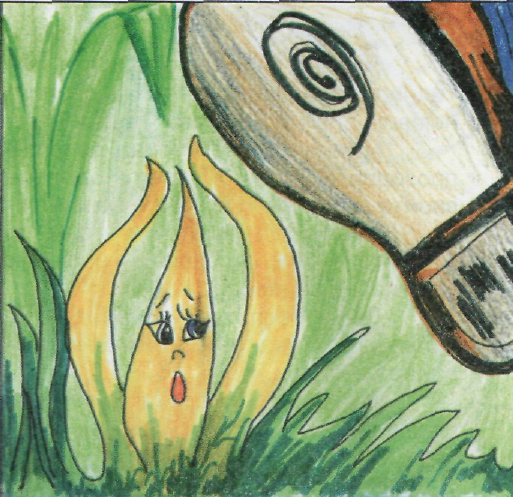 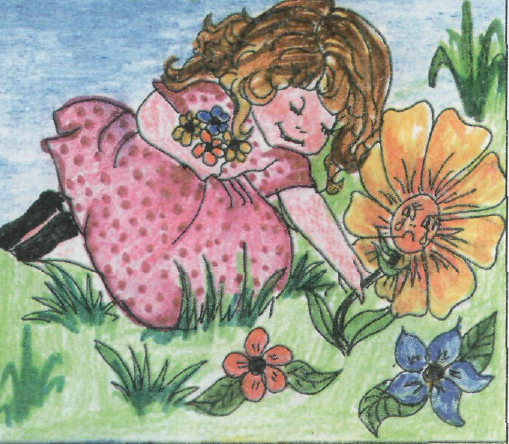 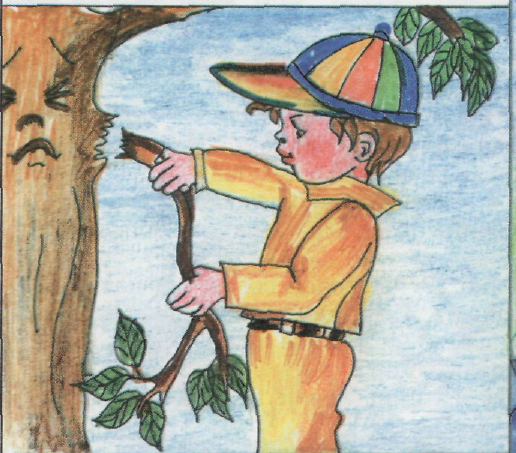 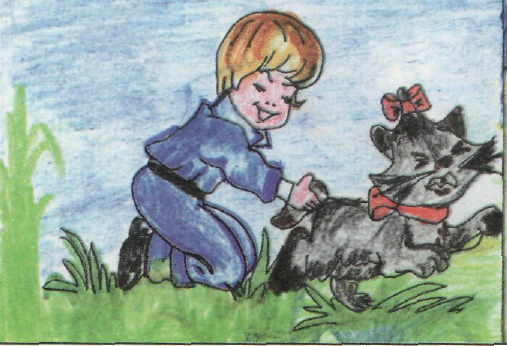 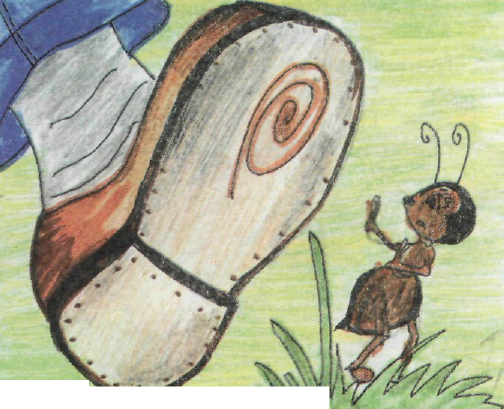 Тревата те моли: -Не гази ме, б о л и!Дрвцето те моли: -Не крши ме, б о л и!Цвеќето те моли: -Не кини ме, б о л и!Мачето те моли:  -Не тегни ме, б о л и!Мравчето те моли: -Не гази ме, б о л и!Се што расте, цвета, се што лази, лета, питомо и диво,    сака да е здраво, сака да е живо.